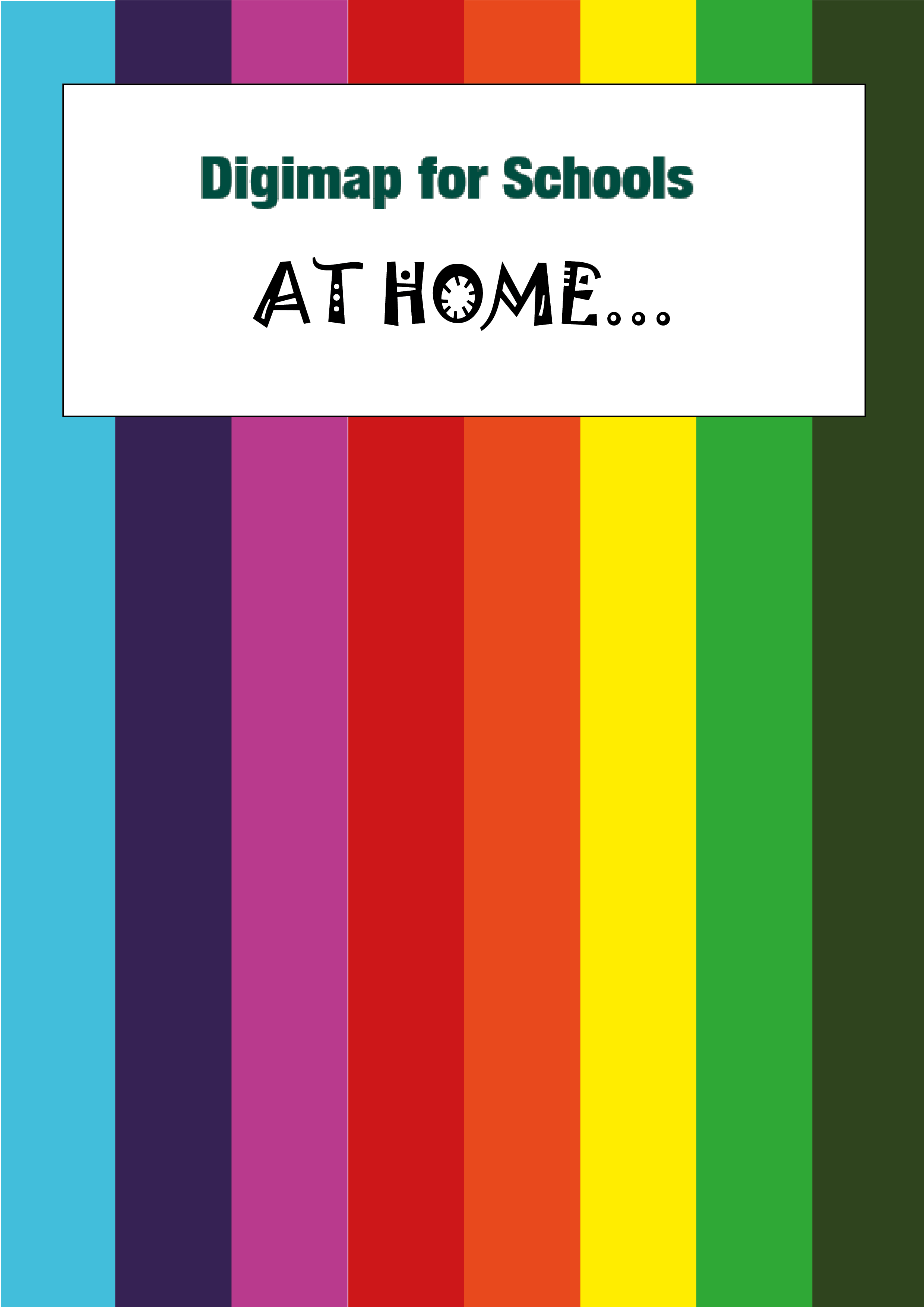 What signs of spring can you find in your garden?Check page 3 for some ideas. Tick off any that you find.Take photos too!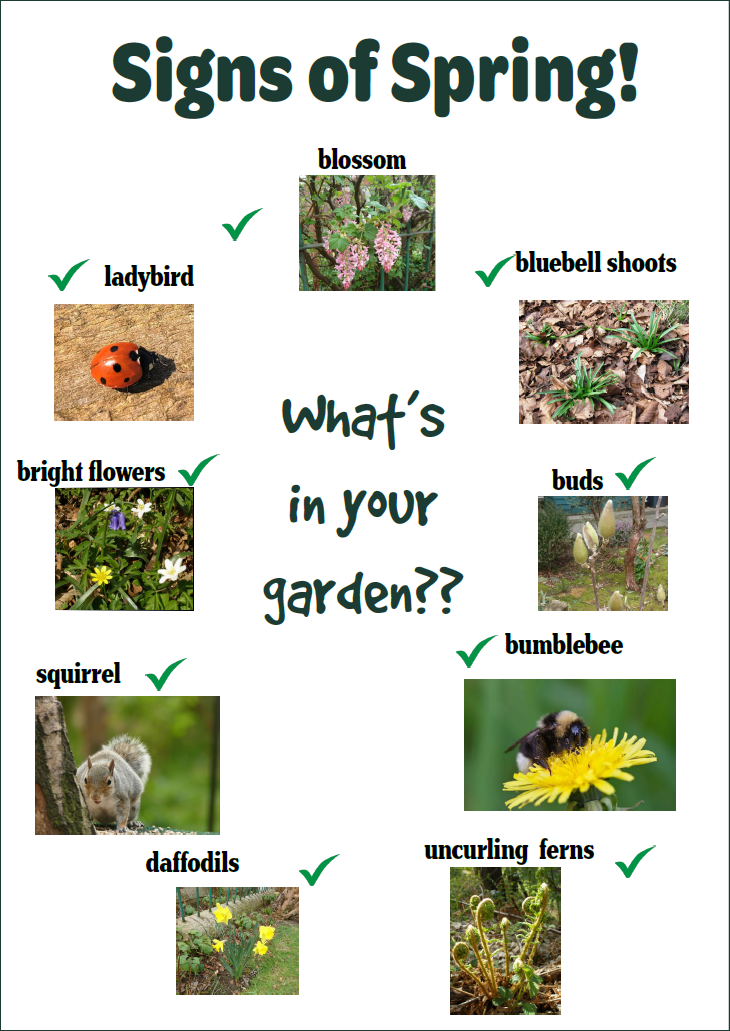 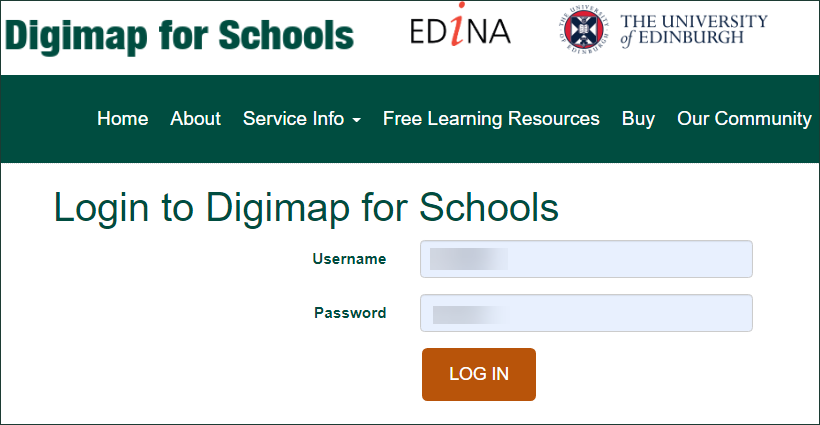 Let’s go to your area: either.Type your town in the search box at the top left. If there is more than one result, select the right one from the list, or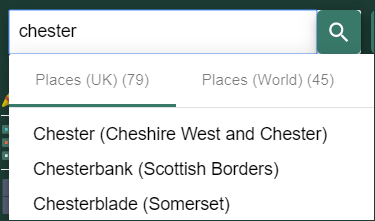 Type your postcode in the search box at the top left.Hopefully you can now see your area on the map.Open Image Search – look on the left of the map.Type a word in the Search box and select the magnifying glass– try:DaffodilsSpringBlossomBudsany other words you’d like to try.Any images will be shown on the left AND on the map.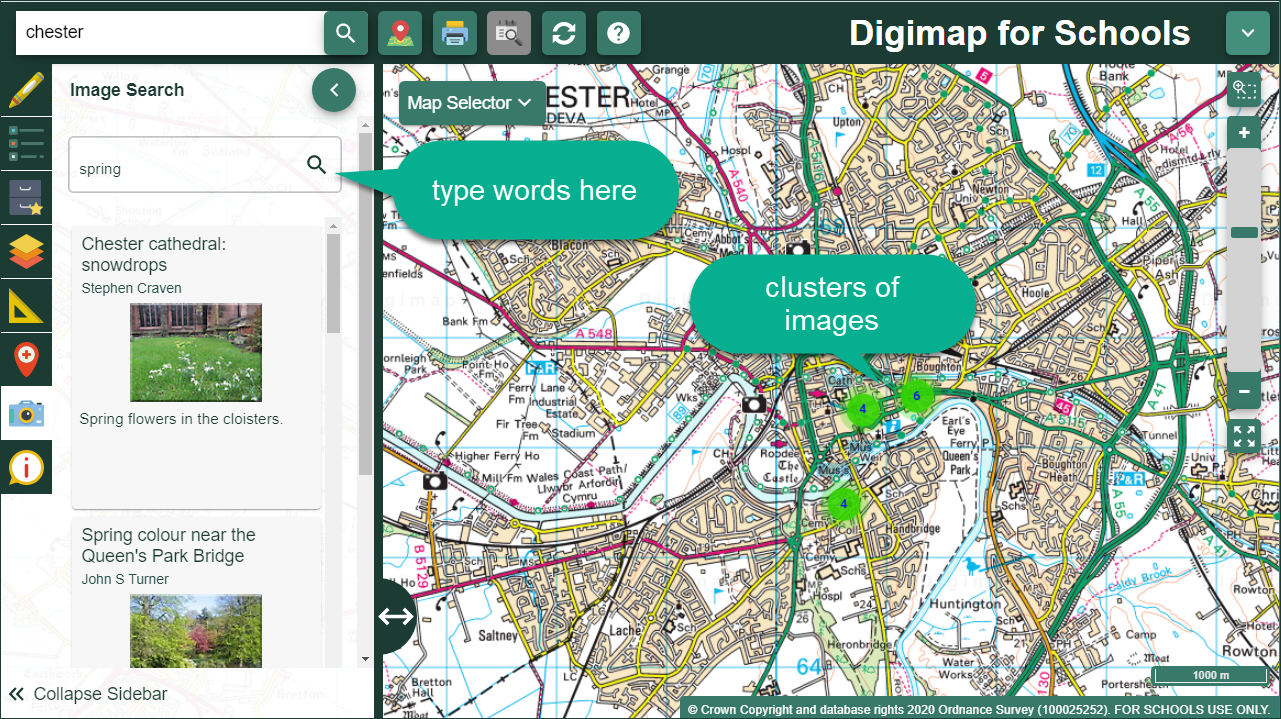 Zoom in on the clusters to view any images. 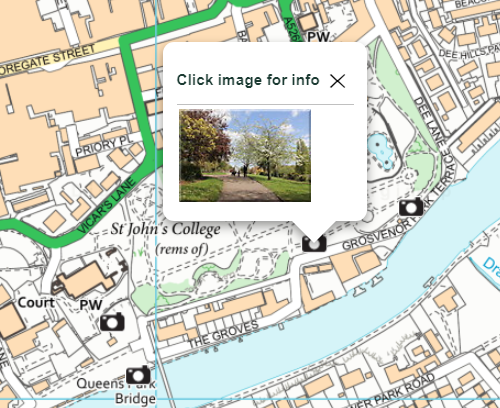 Now let’s zoom in on your house. You can:Select the plus button on the scale bar, or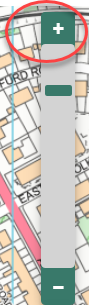 Double click or double tap where you want to zoom in.Can you see your house?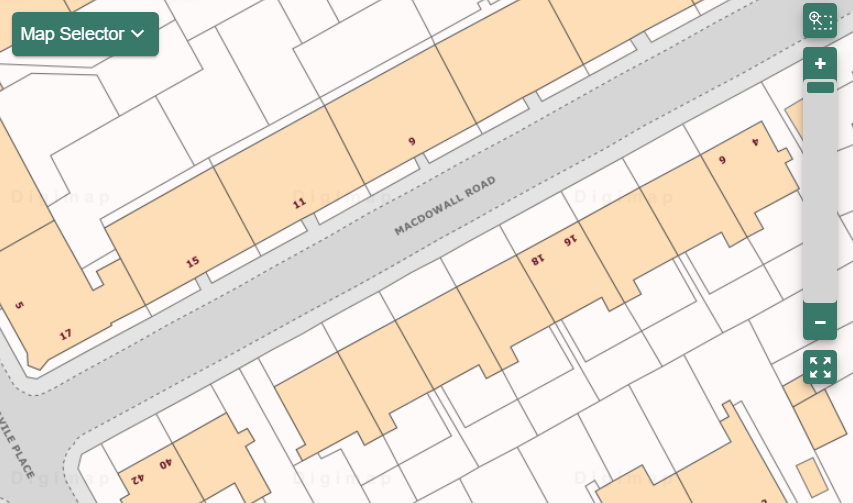 Select Drawing Tools – look on the left.Add a marker to your house. Just choose your marker then select your house.Add a text label: maybe ‘my house’ or ‘Spring Time’.Now let’s add your spring photos!Make sure you have any photos you took on your computer.Select the Add photo button: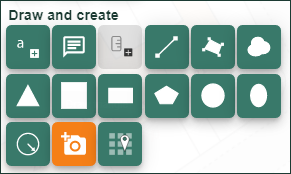 Select the point on the map where you want to add a photo.Now Select Choose File, find your photo and select Open.Select Upload.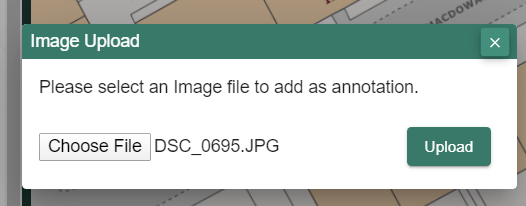 Keep adding photos until you are happy with your map Select Print – look above the map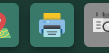 Type in a title, your name.Select Generate Print file.Your computer will ask you where to save your PDF file.You now have a map you can share with your family, teacher, friends or US! We would love to see it. Tweet us @digimap4schools.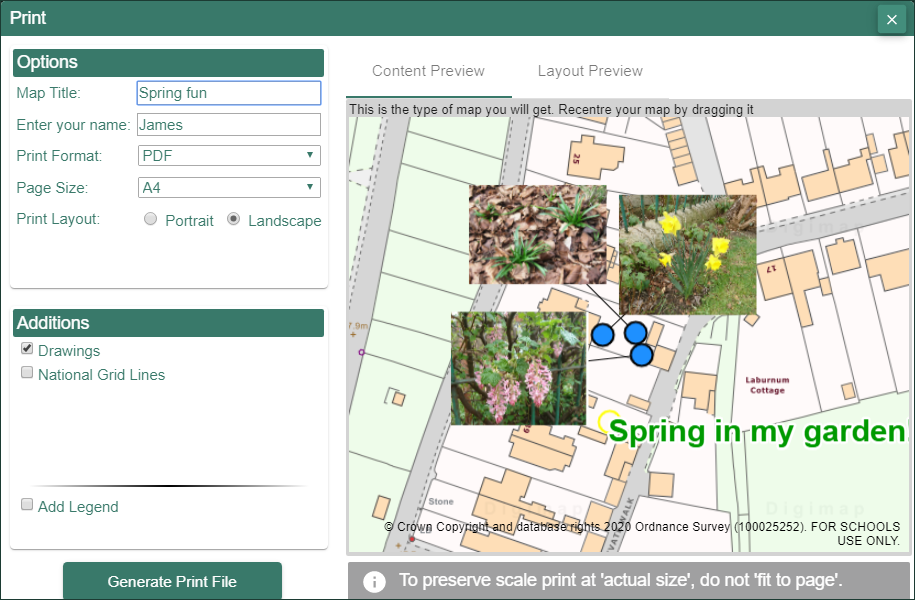 Copyright©EDINA at the University of Edinburgh 2020
This work is licensed under a Creative Commons Attribution Non-Commercial Licence   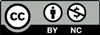 Image AcknowledgementsCome back for the Bluebells in April, cc-by-sa/2.0 - © Chris Reynolds - geograph.org.uk/p/1192420Grey squirrel in Center Parcs, cc-by-sa/2.0 - © Graham Hogg - geograph.org.uk/p/5547805Native spring flowers in Coxhill woods, cc-by-sa/2.0 - © Carol Rose - geograph.org.uk/p/407133Seven-spot ladybird, cc-by-sa/2.0 - © Bill Kasman - geograph.org.uk/p/6128086Ferns unfurl in late spring sunlight, cc-by-sa/2.0 - © Carol Rose - geograph.org.uk/p/798469Acknowledgements© CollinsBartholomew Ltd (2019) FOR SCHOOLS USE ONLY© Crown copyright and database rights 2020 Ordnance Survey (100025252). FOR SCHOOLS USE ONLY.Aerial photography © Getmapping plc. Contains OS data. FOR SCHOOLS USE ONLY.Historic mapping courtesy of the National Library of Scotland. FOR SCHOOLS USE ONLY. Go to: https://digimapforschools.edina.ac.uk/Select the Login buttonPut in your username*Put in your password*Select Log In*Ask a teacher if you don’t know this